UtorakZaokruži sve žute predmete.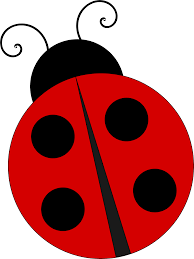 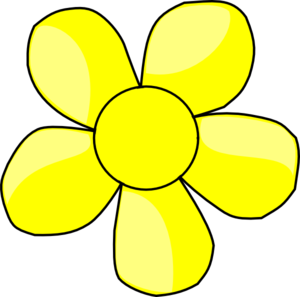 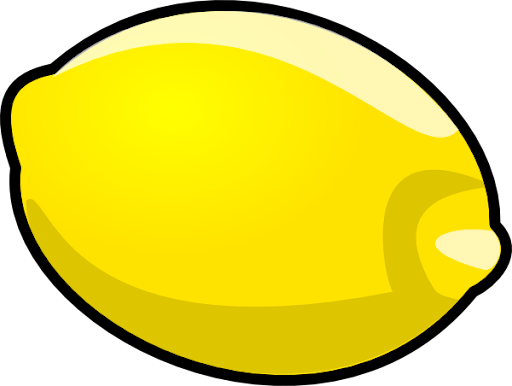 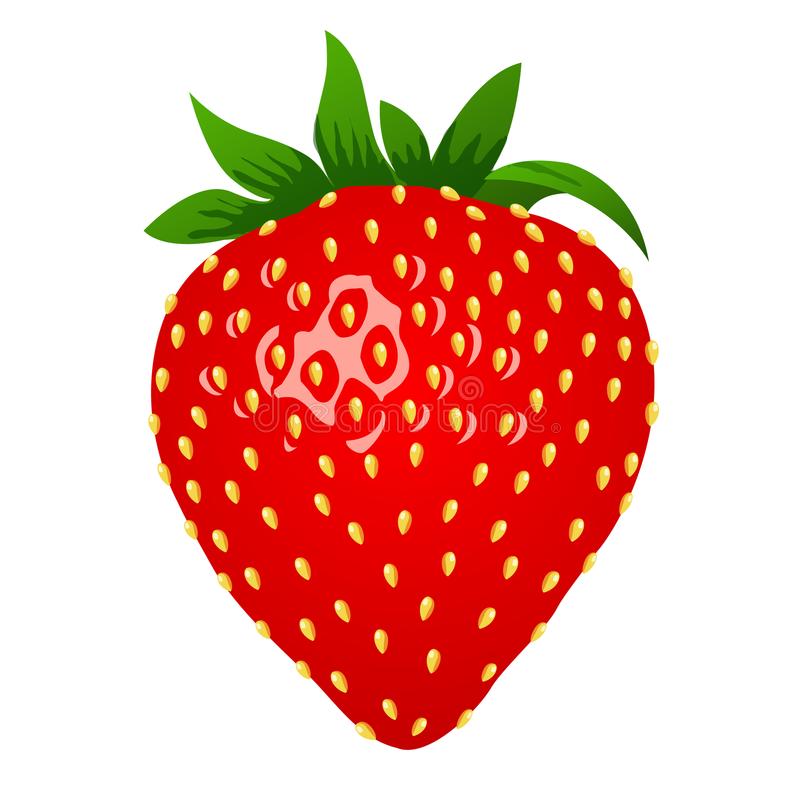 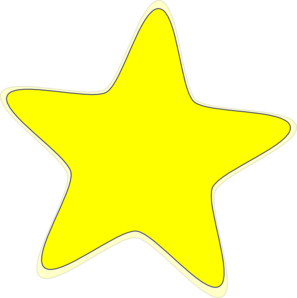 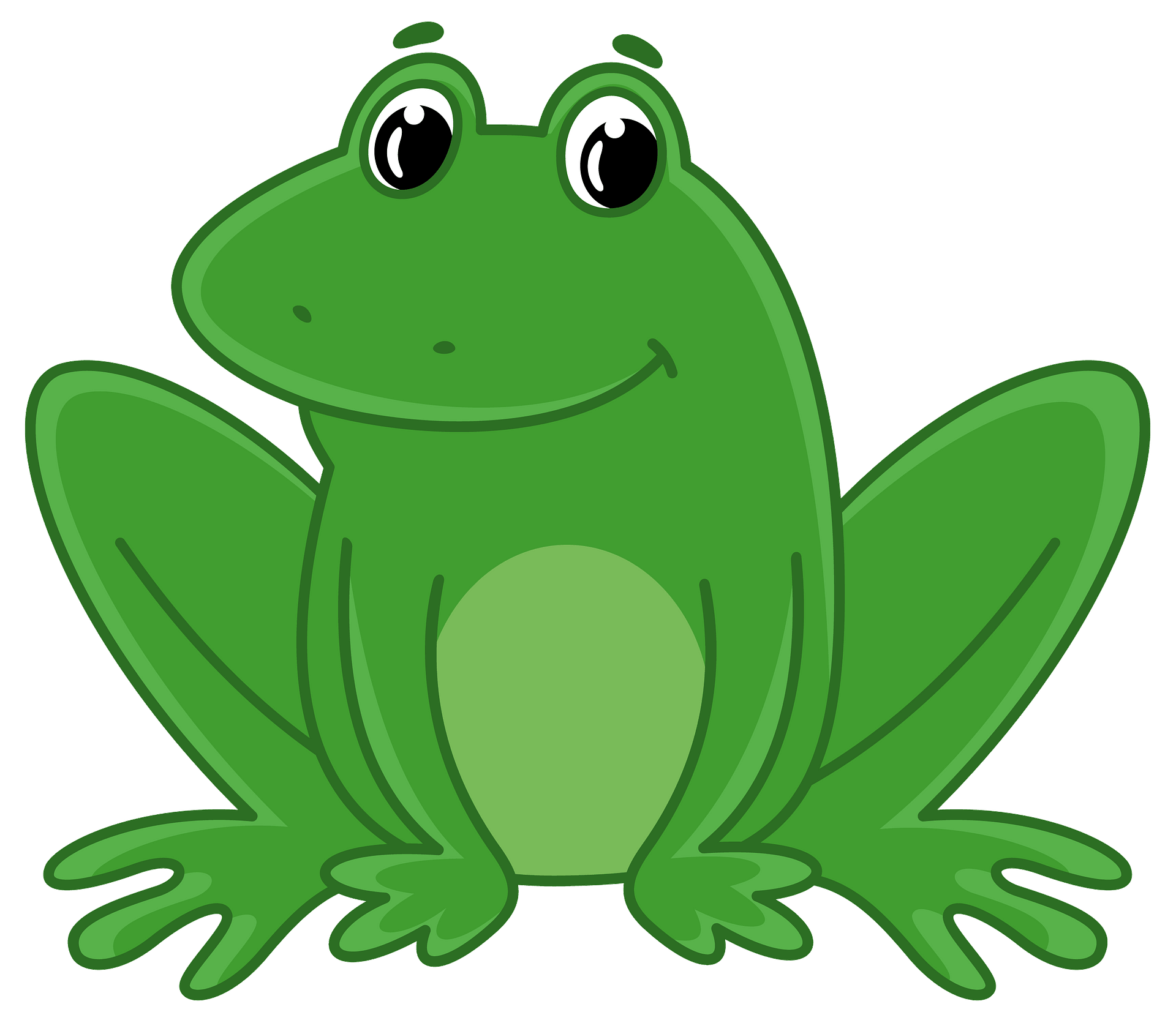 Sat 2= Hrvatski jezikPomozi životinjama da dođu do svojih prijatelja. Povuci crte s lijeve na desnu stranu.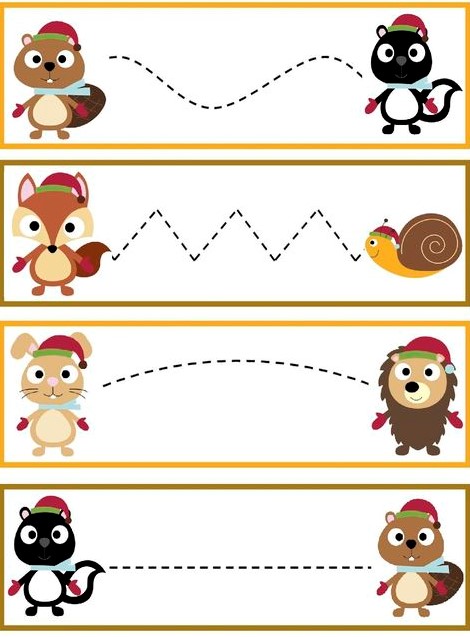 Sat 3= Priroda i društvoOboji sve što stavljaš u pernicu.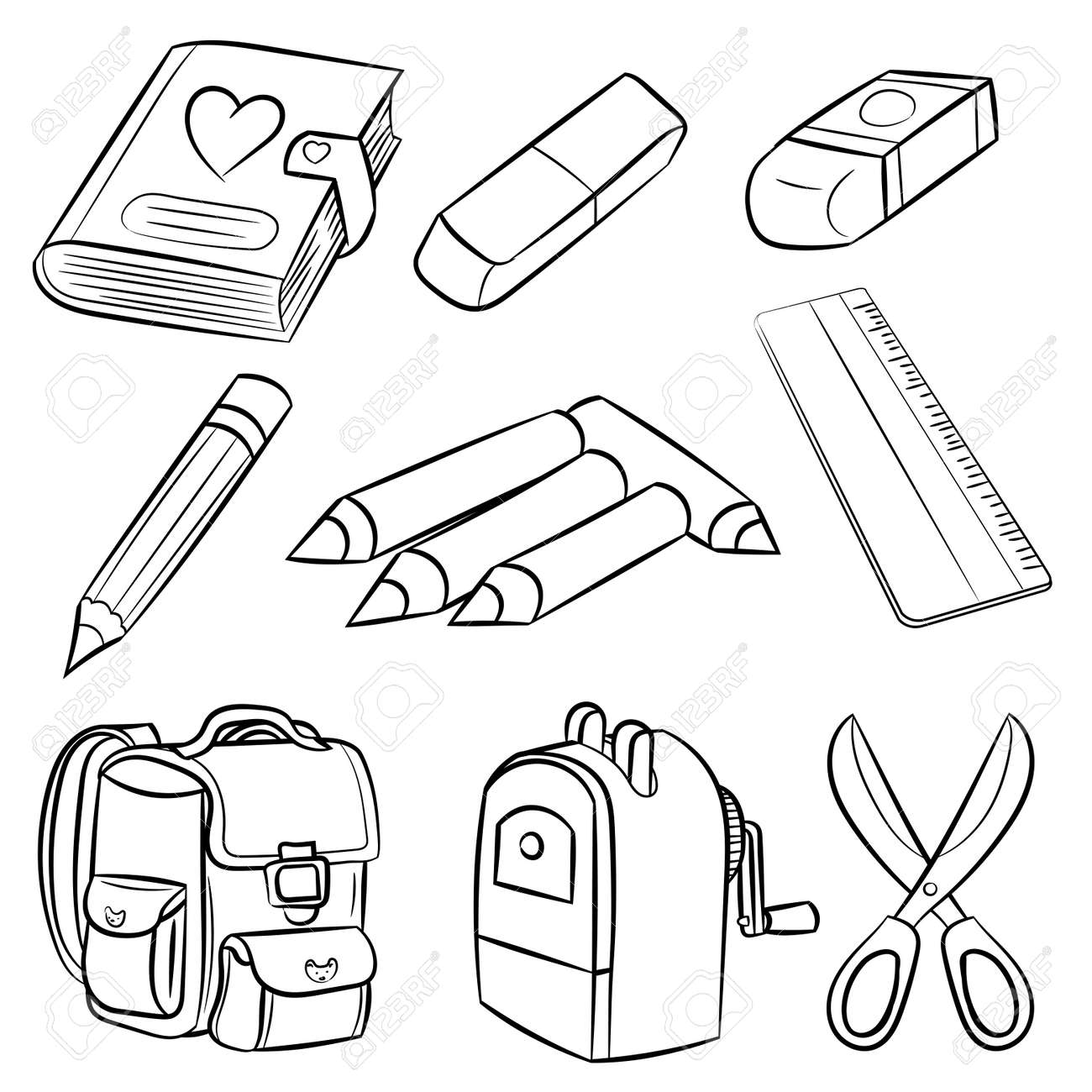 Sat 4= Glazbena kulturaPonovi kratku brojalicu uz ritmično udaranje ruku (kao u školi).Pusa mami, pusa tatiPusa mami, pusa tati, deset sati, idem spavati.Sat 5= Likovna kulturaImenuj voće na slici. Oboji točke žutom bojom.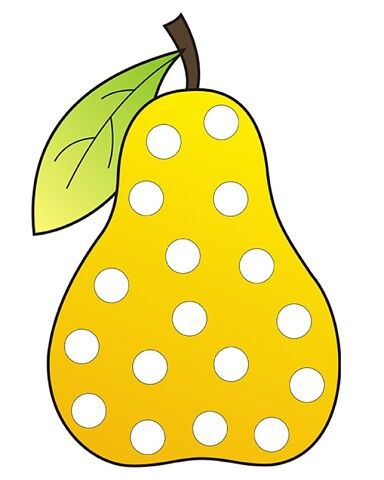 